ΠΑΝΕΠΙΣΤΗΜΙΟ ΘΕΣΣΑΛΙΑΣ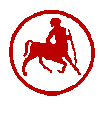 ΚΕΝΤΡΟ ΞΕΝΩΝ ΓΛΩΣΣΩΝ-ΤΟΜΕΑΣ ΓΑΛΛΙΚΗΣ ΓΛΩΣΣΑΣΠΡΟΣΩΡΙΝΟ ΠΡΟΓΡΑΜΜΑ ΔΙΔΑΣΚΑΛΙΑΣ ΓΑΛΛΙΚΗΣ ΓΛΩΣΣΑΣ		ΧΕΙΜΕΡΙΝΟ ΕΞΑΜΗΝΟ 2019-2020Παρακαλούνται οι φοιτητές/φοιτήτριες που δεν προσήλθαν στην πρώτη ενημερωτική συνάντηση και δε γνωρίζουν σε ποιο επίπεδο θα ενταχθούν και/ή δε διευκολύνονται από το παραπάνω πρόγραμμα να επικοινωνήσουν άμεσα με τις διδάσκουσες προκειμένου να βρεθεί έγκαιρα λύση.Οι διδάσκουσεςΑδαμαντία Κάκαρη (dikakari@yahoo.gr, τηλ.: 6973270524, viber/what’s up), ώρες συνεργασίας: Πέμπτη: 16.00-17.30 (Γραφείο Γ20, Β’όροφος, κτίριο ΜΧΠΠΑ) και Παρασκευή: 10.15-11.45 (ΓΞΓ, Α’ όροφος, κτίριο Δελμούζου).Βασιλική Τσελά (vtsela@yahoo.gr, τηλ.:6934119429, viber), ώρες συνεργασίας: Δευτέρα: 12.30-14.00 (Γραφείο Γ20, Β’όροφος, κτίριο ΜΧΠΠΑ) και Τρίτη: 13.00-14.30 (ΓΞΓ, Α’ όροφος, κτίριο Δελμούζου)ΜΑΘΗΜΑΤΑ ΓΑΛΛΙΚΩΝ ΓΙΑ ΠΑΝΕΠΙΣΤΗΜΙΑΚΟΥΣ ΣΚΟΠΟΥΣΕΠΙΠΕΔΟ ΓΛΩΣΣΟΜΑΘΕΙΑΣ ΦΟΙΤΗΤΩΝ/ΔΙΔΑΣΚΟΥΣΑΜΕΡΑ/ΩΡΑ (ΑΊΘΟΥΣΑ ΔΙΔΑΣΚΑΛΙΑΣ, ΤΜΗΜΑ)ΓΑΛΛΙΚΑ Ι Επίπεδο αρχαρίων/ ΤΣΕΛΑ Β.Δευτέρα: 15.00-18.00(Αίθουσα Ι2, ισόγειο, Κτίριο Ματσάγγου, Τμήμα Οικονομικών Επιστημών, Κέντρο Βόλου) ΓΑΛΛΙΚΑ ΙΙΙΕπίπεδο αρχαρίων/ ΚΑΚΑΡΗ Α.Πέμπτη: 18.00-21.00(Αίθουσα Ι1, ισόγειο, Κτίριο Ματσάγγου, Τμήμα Οικονομικών Επιστημών, κέντρο Βόλου)ΓΑΛΛΙΚΑ ΙΜεσαίο επίπεδο/ΤΣΕΛΑ Β.Τρίτη: 15.00-18.00(Aίθουσα Ε, β’ όροφος, Κτίριο Δελμούζου, Παραλιακό Συγκρότημα)ΓΑΛΛΙΚΑ ΙΙΙ Μεσαίο επίπεδο/KAKAΡΗ Α.Παρασκευή: 15.00-18.00(Aίθουσα Δ, Ισόγειο, ΤΑΜ, Πεδίον Άρεως)ΓΑΛΛΙΚΑ ΙΕπίπεδο προχωρημένωνΤΣΕΛΑ Β.Δευτέρα: 09.00-12.00(Aίθουσα Δ, Ισόγειο, ΤΑΜ, Πεδίον Άρεως)ΓΑΛΛΙΚΑ ΙΙΙΕπίπεδο προχωρημένωνΚΑΚΑΡΗ Α.Παρασκευή: 12.00-15.00(Αίθουσα Ε, β’ όροφος, Κτίριο Δελμούζου, Παραλιακό Συγκρότημα)